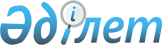 Ұлытау аудандық мәслихатының 2016 жылғы 4 тамыздағы № 35 "Ұлытау аудандық мәслихатының аппараты" мемлекеттік мекемесінің қызметтік куәлігін беру Қағидаларын және оның сипаттамасын бекіту туралы" шешімінің күші жойылды деп тану туралыҚарағанды облысы Ұлытау аудандық мәслихатының 2020 жылғы 27 қарашадағы № 404 шешімі. Қарағанды облысының Әділет департаментінде 2020 жылғы 4 желтоқсанда № 6114 болып тіркелді
      Қазақстан Республикасының 2001 жылғы 23 қаңтардағы "Қазақстан Республикасындағы жергілікті мемлекеттік басқару және өзін-өзі басқару туралы" және 2015 жылғы 23 қарашадағы "Қазақстан Республикасының мемлекеттік қызметі туралы" Заңдарына сәйкес, Ұлытау аудандық мәслихаты ШЕШІМ ЕТТІ:
      1. Ұлытау аудандық мәслихатының 2016 жылғы 4 тамыздағы ІІІ сессиясының № 35 "Ұлытау аудандық мәслихатының аппараты" мемлекеттік мекемесінің қызметтік куәлігін беру Қағидаларын және оның сипаттамасын бекіту туралы" шешімінің күші жойылды деп танылсын (нормативтік құқықтық актілерді мемлекеттік тіркеу Тізілімінде № 3953 болып тіркелген, 2016 жылғы 27 қыркүйектегі "Әділет" ақпараттық -құқықтық жүйесінде, 2016 жылғы 10 қыркүйектегі №37 (6060) "Ұлытау өңірі" аудандық газетінде жарияланған).
      2. Осы шешім оның алғаш ресми жарияланған күнінен бастап күнтізбелік он күн өткен соң қолданысқа енгізіледі.
					© 2012. Қазақстан Республикасы Әділет министрлігінің «Қазақстан Республикасының Заңнама және құқықтық ақпарат институты» ШЖҚ РМК
				
      Сессия төрағасы

Н. Актаев

      Мәслихат хатшысы

Т. Сейтжанов
